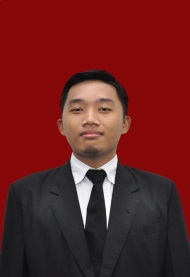 BIODATA MAHASISWAIdentitas MahasiswaNama	: Hendi Maulana SyahputraN P M	: 151114025Tempat/ Tanggal Lahir	: Medan, 4 Juli 1997Jenis Kelamin	: Laki-LakiAgama	: IslamStatus Perkawinan	: Belum MenikahPekerjaan	: -Anak Ke	: 1Alamat	: Jln. Balai Desa No. 174 Dusun 1 Desa Tanjung Anom Kecamatan Pancur Batu Kabupaten Deli Serdang Provinsi Sumatera UtaraPendidikanSD	: SDN 101830 SMP	: SMP SWASTA MUHAMMADIYAH 3 MEDANSMA	: SMA SWASTA MUHAMMADIYAH 2 MEDANPerguruan Tinggi	: UMN AL-WASHLIYAH MEDANJudul Skripsi	: Upaya Meningkatkan Kemampuan Komunikasi dan Hasil Belajar Matematika Siswa Dengan Menggunakan Model Pembelajaran Small Group Discussion Di Kelas VII SMP Swasta Muhammadiyah 3 Medan T.A 2018/2019Dosen Pembimbing	: 1. Drs. Hidayat, M.Ed2. Ramadhani, S.Pd.I., M.PdOrang TuaNama Ayah	: Abdul HalimPekerjaan	: BerdagangNama Ibu	: NurhayatiPekerjaan	: Ibu Rumah TanggaAlamat	: Jln. Balai Desa No. 174 Dusun 1 Desa Tanjung Anom Kecamatan Pancur Batu Kabupaten Deli Serdang Provinsi Sumatera Utara